When Protective Behaviors are Seen as Harmful Template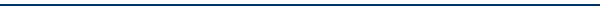 As a domestic violence advocate, you may have seen the harm that is done when domestic violence survivors’ protective behaviors are used against them in protection order or family law cases. This handout will provide you with information about Parental Alienation, Abusive Use of Conflict, and related concepts, and will describe how they are used to control and harm survivors and their children. This handout also provides suggested strategies for helping survivors refute these unjustified claims.What are Protective Behaviors?In the context of domestic violence, protective behaviors are actions taken by the non-abusive parent in an attempt to prevent or mitigate harm to their children. See the left column of Table 1 on page 9 for examples.While this handout describes ways in which people sometimes reframe protective behaviors as harmful, we are not suggesting that you dissuade survivors from protecting their children. By educating survivors about how others may view their actions, you can help them to make more informed choices and to be better prepared to explain their actions to evaluators or the court, if needed. We provide this information in the hopes of increasing the safety and wellbeing of survivors and their children.Balancing Children’s Wellbeing against their Relationship with the Other ParentSurvivors may receive mixed messages about their responsibilities and obligations as parents, particularly when it comes to protecting their children. The family law system reflects this ambiguity. On one hand, parents are supposed to make sure that their children’s needs are met and that they are safe. On the other hand, parents are supposed to ensure that their child has a good relationship with the child’s other parent. In a healthy family, these objectives are congruent. In a family with domestic violence, these objectives are often contradictory. Understandably, many survivors believe that the best way to ensure that their children are safe and well is to stop or limit the children’s contact with the abusive parent. As an advocate, you are likely to agree with this perspective. Of course, there is also research to substantiate that being abused or witnessing domestic violence is indeed quite harmful to children.People who are abusive are more likely to prioritize their own relationship with the child, or the control that relationship gives them, over the safety and wellbeing of the child. Of course, they may believe that the child is better off with them than with the other parent. Either way, it is common for people who are abusive to allege that survivors’ actions to protect their child are actually harmful, alienating, or the result of mental illness.Failing to Recognize the Child’s Best InterestsUnder insert your state law, the court is required to focus on the best interests of the child when making parenting plan decisions. Edit this if it is not true for your state. Include a reference that explains your state's statute in the footnote below, if possible. Ideally, the court would see protective behaviors as supporting the best interests of the child. However, there are many reasons why the family law system sometimes fails to protect domestic violence survivors and their children. These include:  A lack of education, training, and experience regarding domestic violence by professionals and volunteers involved in the system; A narrow legal definition of domestic violence that fails to encompass the various forms of power and control used by people who are abusive; The imbalance of power when a survivor is not represented by an attorney and the abusive partner is represented; and Biases held by those whose recommendations or decisions can influence the outcome of a protection order or family law case including judicial officers, parenting evaluators, Child Protective Services workers, etc. The presence of one or more of these factors can lead to a survivor’s protective behaviors being seen as harmful.Personal Beliefs Influence Custody Recommendations and DecisionsWhile those involved in the family law system may work hard to be objective, research indicates that personal beliefs influence custody recommendations and decisions. Daniel Saunders, PhD conducted a research study that found the following:Judges, private attorneys, and custody evaluators were more likely than domestic violence workers and legal aid attorneys to believe that mothers make false allegations of domestic violence and child abuse.Evaluators “supported” the allegations of domestic violence in approximately half of their cases alleging domestic violence.Evaluators reported that, when recommending visitation for a parent who was “clearly the perpetrator,” they recommended no supervision in nearly one third of the cases. In response to a vignette depicting serious domestic violence, 47% recommended unsupervised visitation.Among evaluators and judges, the belief that allegations of domestic violence by mothers are false was strongly related to these 4 beliefs: Domestic violence survivors alienate children from the other parent; Domestic violence is not an important factor in making custody decisions; Children are hurt when survivors are reluctant to co-parent; and Domestic violence survivors falsely allege child abuse.Beliefs in patriarchal norms (i.e. women have reached equality with men), and that the world is already a just place, also correlated with the 4 beliefs listed above. Evaluators who use general personality-psychopathology instruments (e.g., the MMPI) were more likely to believe that false domestic violence allegations are common.Beliefs Influence the Information Considered Regarding CustodyPsychological research has shown that we are all susceptible to “confirmation bias.”Confirmation bias is a problematic tendency to interpret information or evidence in ways that confirm one’s previously established beliefs. It can be an unconscious or conscious process of case building. For example, once a parenting evaluator or judicial officer starts viewing a parent through the lens of parental alienation, any protective behavior is likely to be viewed as additional justification for believing there is parental alienation. If an evaluator thinks that mothers are likely to make false allegations of child abuse during contested custody cases, then the evaluator may look for evidence to support their belief that the mother’s actions are not really to protect the child, but are a result of psychopathology or attempts to alienate the child from the other parent. An example of this can be seen in the documentary No Way Out But One. The mother depicted in the film lost custody of her children after it was alleged that she had a mental illness called Munchausen Syndrome by Proxy, a disorder where a person intentionally causes an illness in a person they are caring for in order to get attention. The court believed this explanation for the children’s problems over the evidence of domestic violence and child abuse despite medical records and expert opinions.  Some Believe that Domestic Violence and Child Abuse Allegations are often Untrue It is difficult to prove that survivors are not lying about domestic violence and child abuse. Most do not have concrete evidence and many do not feel safe sharing that they or their children have been abused until they are ready to part ways with the person who is abusive. Often, the allegations are not made until someone files for a protection order or begins a family law case. Evaluators and judicial officers may not be familiar with the barriers to disclosing domestic violence and child abuse that exist prior to leaving and may think people make these claims during protection order or family law cases merely to gain an advantage.It can be particularly difficult for people to believe survivors when they claim that the abusive parent sexually abused their child. The notion that a parent would sexually abuse his or her own child is profoundly upsetting. As a result, people may be motivated to believe that survivors are lying. That may be easier for them to accept than the reality of incest. A protective parent who states that their child has been sexually abused may be more likely to lose custody of that child. Frameworks Used to Perpetuate Idea that Protective Behaviors are HarmfulThere are a variety of problematic legal concepts that have been used to make the case that protective behaviors are harmful to children because they undermine the relationship the child has with the other parent. These frameworks tend to reinforce the beliefs that domestic violence and child abuse allegations are false; it is common for the person alleging abuse to try to turn their child against the other parent; co-parenting is preferable; and domestic violence is not a significant consideration in custody determinations. Edit this section to include the "alienation" frameworks that are most commonly used in your state. These frameworks include:Parental Alienation SyndromeParental AlienationFriendly ParentGatekeepingAbusive Use of ConflictParental Alienation Syndrome (PAS)Richard Gardner, a psychiatrist who was misogynistic and pro-pedophilia, created this bogus concept that went on to become very popular. “Gardner claimed that when children reject their father and they or their mother makes abuse allegations, this behavior is most likely the product of PAS rather than actual experiences of abuse.” The idea is that the mother (Gardner’s analysis is gendered), due to a vendetta against the father or due to her pathology, turns the child against the father thereby creating alienation. The child’s hostility toward the father or fear of the father is seen as proof of PAS. Evidence that there has been abuse is also seen as further evidence of PAS. Family law professionals who have been exposed to this theory may jump to the conclusion that a child dislikes the abusive parent because of alienation, ignoring actual reasons for the child to have negative feelings about that parent. Fortunately, insert your state courts have not recognized PAS in any published cases. Edit this if this is not true in your state.There is no legitimate research supporting PAS. PAS has been rejected by the American Psychiatric Association, the National Council of Juvenile and Family Court Judges, the National Center on Domestic Violence, Trauma & Mental Health, and the Domestic Violence and Mental Health Collaboration Project.For more information about PAS, we recommend the article that is cited in the footnote on this page (or the summary on pages 20-21 of that article). However, we caution you that the information is disturbing and some may find it triggering. Parental Alienation (PA)This concept evolved from resistance to Parental Alienation Syndrome. Despite the “Syndrome” being discredited, the notion caught on that the overall concept was based on some truth. The PA theory relies less on scientific concepts and more on common-sense type observations that some children may be alienated from a parent based on the behavior of one or both parents and/or their own vulnerabilities. While the proponents of PA do not appear to push for the child to be handed over to the abusive parent, in reality PA is implemented in courts in much the same fashion as PAS. Whether or not PA exists, it does tend to shift focus away from the presence of domestic violence and child abuse, which we know to be truly harmful. This in itself can harm the protective parent and the child, and it can lead to family law professionals unwittingly colluding with the abusive parent. The irony of this, of course, is that it is abusive parents who frequently try to “alienate” their children from their abused parents. They do this, in part, by denigrating and humiliating the survivor in front of the child. Friendly ParentThe idea behind this concept is that the parent who is most likely to foster the relationship between the child and the other parent, is the parent who should have primary custody. The parent who is “friendliest” in the court’s eyes is the one who gets custody. Generally, “friendly” parents do not make allegations against the other parent or engage in any of the protective behaviors listed on page 9. People who are abusive may appear to be the “friendlier” parent to the court while survivors may be viewed as “unfriendly” due to their protective behaviors. While advocates have been successful in preventing this concept from becoming law in insert your state, it is unfortunately sometimes alleged or considered in family law cases. Edit this paragraph if it does not reflect what is true in your state.Gatekeeping“Gatekeeping has been used as a theory to describe family dynamics in separation and divorce. Originally focused on maternal behaviors that facilitate or restrict the involvement of fathers with the children, attention has shifted toward a more gender neutral framework for assessing how parents’ attitudes and actions affect the involvement and quality of the relationship between the other parent and child. Rather than a set of hardline rules that govern behaviors, gatekeeping requires working hypotheses to consider the various factors that may contribute to both adaptive and maladaptive gatekeeping responses.”Gatekeeping appears to be yet another iteration of Parental Alienation Syndrome. However, this version’s cloak of gender neutrality may make it more palatable to family law professionals who are mindful of sexism. A focus on gatekeeping unfortunately distracts from domestic violence and child abuse.Abusive Use of ConflictHere in insert the name of your county or state, survivors may be most likely to encounter allegations that they are engaging in Abusive Use of Conflict. This can be used as yet another variation of Parental Alienation Syndrome, but this one is part of insert your state law. The law specifies circumstances when the court must place limitations on a parent’s residential time with their child, and when the court may place limitations based on the best interests of the children. The court may place limitations on a parent’s residential time when the court determines that the parent has engaged in Abusive Use of Conflict.The law does not make the definition of Abusive Use of Conflict very clear. It refers to “the abusive use of conflict which creates the danger of serious damage to the child’s psychological development.” A finding of Abusive Use of Conflict does not require a showing of actual damage to the child's psychological development, only a danger of such damage. Edit the Abusive Use of Conflict section to reflect what is true in your state. If you have a state statute regarding this, include information about it in a footnote. If there is case law regarding this in your state, you may want to summarize it in the text box below.Unfortunately, Abusive Use of Conflict is frequently used against survivors. Abusive parents may claim that survivors’ protective behaviors are fostering conflict. The court does not have a specific set of criteria to determine the presence of Abusive Use of Conflict. Conflict between the parents by itself should not meet the standard for Abusive Use of Conflict. The reality is though that conflict that does not involve danger to the child’s psychological wellbeing is sometimes misconstrued to be Abusive Use of Conflict. Unfortunately, this also perpetuates the idea that domestic violence is a form of “high conflict” rather than a form of oppression. Inappropriately Reframing Protective Behaviors as Abusive Use of ConflictTable 1 below shows how protective behaviors are often reframed inappropriately as Abusive Use of Conflict and then used against protective parents.Arguments Survivors Can Make Against Abusive Use of Conflict Allegations Table 2 below shows examples of how survivors can argue that protective behaviors are reasonable, necessary actions. Below are some arguments you can discuss with survivors and/or their attorneys regarding defending themselves against allegations of Abusive Use of Conflict. Demonstrate to the judge why your behaviors are intended to protect yourself and your child, not to create unnecessary conflict. Be prepared to articulate with as much specificity as possible the basis for engaging in protective behavior. Describing general fear is not as helpful as being able to state specific grounds. For example, the child has reported witnessing violence in the other parent’s home and being afraid when it happens. If necessary, explain that false allegations of domestic violence are rare., If you petitioned for a domestic violence protection order and were denied, explain that that does not mean the allegations are unfounded. You may wish to let the court know why you had difficulty proving what happened to you, even though it is true.Describe how you tried to keep the child away from the conflict. For example, describe your efforts to de-escalate situations and deflect arguments that occurred in front of the child. Document and maintain any relevant communications (e.g., voicemails, emails, texts) in case they are needed to prove your case. If you have talked to your child about the violence and their safety or have arranged for them to talk to a service provider about this, you may need to explain to the court that the child already knows about the violence and why it is important for them to be able to discuss it.  You are not trying to create a negative opinion about the other parent; the other parent did that through their actions.Judicial officers expect court orders to be followed unless the order is changed. If you bring a motion to change a court order, be prepared to articulate new facts or information unknown to the court. Otherwise, the court is likely to believe that you are wasting court resources by re-litigating the matter. You may want to suggest that a survivor consult with an attorney regarding taking protective action, if possible. Attorneys may be able to help frame the issues and suggest plans of action that can minimize any negative consequences. Finally, you can make a difference simply by acknowledging survivors’ reality regarding their efforts to protect their children and validating their experiences of injustice.This handout is for educational purposes only and is not intended to constitute legal advice. The content of this handout is current as of the time of publication, but may have since changed.This project is supported by Grant No. 2014-FW-AX-K010 awarded by the Office on Violence Against Women, U.S. Department of Justice. The opinions, findings, conclusions, and recommendations expressed in this publication are those of the authors and do not necessarily reflect the views of the Department of Justice, Office on Violence Against Women. Table 1Table 1Protective BehaviorsReframed as Abusive Use of ConflictSeeking a Domestic Violence Protection Order (DVPO) that includes the childrenIf DVPO is denied, that can be seen as proof that the DV allegations are false.Contacting Child Protective Services (CPS) and making a child abuse report alleging that the other parent has harmed the childrenThis can be seen as making up horrible lies to hurt the other parent or to “win” a custody battle.Taking a child to a medical or mental health professional to investigate if the child has been abused by the other parentThis can be viewed as a symptom of mental illness or as vengeful behavior that is traumatizing to the child.Taking a child to advocacy or therapy services related to the domestic violence or abuse they have witnessed or experiencedThis can be seen as deceitful parents taking advantage of or colluding with service providers.Not taking the child to a court-ordered visit, not returning the child from a visit, or picking up the child before a visit is supposed to end – if these actions are related to a child’s distress or fear about spending time with the other parentThis can be viewed as being disrespectful of the court’s authority or of the parenting evaluator’s judgment.Seeking changes to parenting plan arrangements in response to a child’s concerns about the other parent or worrisome signs that the child may be being harmedThis can be seen as harassment of the other parent and as a blatant disregard for the court’s time by re-litigating the same issues. Taking safety precautions regarding communication with the other parent and child exchangesThis can be viewed as being unnecessarily difficult, manipulative and uncooperative.Talking to the child about their safetyThis can be viewed as trying to instill fear in the child or hostility toward the other parent, or talking bad about the other parent.Table 2Table 2Protective BehaviorsArguments for Protective BehaviorsSeeking a Domestic Violence Protection Order (DVPO) that includes the childrenThere is a fear for the children’s safety because of violence or a threat.Contacting Child Protective Services (CPS) and making a child abuse report alleging that the other parent has harmed the childrenThe child has expressed harm and as a responsible parent the survivor is addressing the concern. Survivor has been told by a professional (e.g., doctor) to call CPS.Taking a child to a medical or mental health professional to investigate if the child has been abused by the other parentThe survivor has seen their child’s distress, and has sought the help of professionals to support the child.Taking a child to advocacy or therapy services related to the domestic violence or abuse they have witnessed or experiencedThe survivor has seen their child’s distress, and has sought the help of professionals to support the child.Not taking the child to or returning the child from a court-ordered visit, or picking up the child before a visit is supposed to end (if these actions are related to a child’s distress or fear about spending time with the other parent)The survivor is concerned about the safety of the child and may not be able to change the court order before court-ordered contact is supposed to take place. Seeking changes to parenting plan arrangements in response to a child’s concerns about the other parent or worrisome signs that the child may be being harmedThe survivor is interested in getting all the support possible for the offending parent so that visitation can be safe, and is therefore requesting changes.Taking safety precautions regarding communication with the other parent and child exchangesThe survivor seeks a safe, feasible communication plan that is clear and predictable for both parents. Talking to the child about their safetyThe survivor wants to ensure that the child is aware of safety boundaries and knows how to get help, if needed.